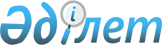 Жекелеген азық-түлік тауарлар импорты кезінде уақытша қорғау шараларын енгізу туралы
					
			Күшін жойған
			
			
		
					Қазақстан Республикасы Үкіметінің 2000 жылғы 17 қазандағы N 1548 Қаулысы. Күші жойылды - Қазақстан Республикасы Үкіметінің 2008 жылғы 20 ақпандағы N 171 Қаулысымен



      


Күші жойылды - Қазақстан Республикасы Үкіметінің 2008.02.20. 


 N 171 


 Қаулысымен.



      "Тауар импорты жағдайында iшкi рынокты қорғау шаралары туралы" 
 Z980337_ 
 Қазақстан Республикасының 1998 жылғы 28 желтоқсандағы Заңына сәйкес iшкi рынокта тең бәсекелестiк жағдайын жасау және отандық өндiрушiлердiң өтiнiшi бойынша жүзеге асырылатын анықтауды ескере отырып, отандық шаруашылық жүргiзушi субъектiлердi қолдау мақсатында Қазақстан Республикасының Үкiметi қаулы етеді: 



      1. Қосымшаға сәйкес тауарлар импортына алты ай мерзiмге уақытша қорғау шаралары енгiзiлсiн. 



      2. Қазақстан Республикасының Энергетика, индустрия және сауда министрлiгi жүргiзiлетiн анықтау рәсiмi аяқталғанға дейiн, заңнамада белгіленген тәртiппен, қосымшаға сәйкес тауарлар импортын лицензиялауды қамтамасыз етсiн. 



      3. Қазақстан Республикасы Мемлекеттiк кiрiс министрлiгiнiң Кеден комитетi қосымшаға сәйкес мөлшерлерде тауарларды импорттау кезiнде қолданылып жүрген кедендiк баж ставкасынан тыс алынатын уақытша қорғау бажын депозитке енгiзсiн. 



      4. Қазақстан Республикасы Энергетика, индустрия және сауда министрлiгiнiң Антидемпингтiк бақылау жөнiндегi комитетi Қазақстан Республикасының Сыртқы iстер министрлiгiмен бiрлесiп заңнамада белгiленген тәртiппен Беларусь Республикасы, Қазақстан Республикасы, Қырғыз Республикасы, Ресей Федерациясы және Тәжiкстан Республикасының Интеграциялық комитетiне және Тәуелсiз Мемлекеттер Достастығының Атқару комитетiн Қазақстан Республикасының уақытша қорғау шараларын енгiзетiнi туралы хабардар етсiн.



      5. Осы қаулы жарияланған күнінен бастап күшіне енеді.

      

Қазақстан Республикасының




      Премьер-Министрі


                                          Қазақстан Республикасы



                                                 Үкіметінің



                                          2000 жылғы 17 қазандағы



                                              N 1548 қаулысына



                                                   қосымша

     

Оларға қатысты анықтау рәсімі басталатын және уақытша




       

қорғау бажының ставкасы салынатын тауарлар тізбесі


------------------------------------------------------------------



         Тауар атауы        !  ТМД СЭҚ   ! Уақытша қорғау бажының



                            ! бойынша    ! ставкасы (кедендік



                            !тауар коды  ! құнынан % түрінде)



------------------------------------------------------------------



                 1            !      2     !             3



------------------------------------------------------------------



     Құс, үй құсы, 



     қабыршағындағы                          30, бірақ 1000 данасына



     жұмыртқалар, жас,                       20 ЕВРО-дан кем емес



     консервіленген немесе 



     қайнатылған, өзге де        040700300

     Маргарин, сұйық 



     маргариннен басқа,                      30, бірақ 1 тоннасына



     өзге де                     151710900   450 ЕВРО-дан кем емес

     Жылумен өңделмеген, 



     құрамына ештеңе 



     салынбаған немесе жұмыртқа 



     қосылған басқа жолмен 



     жасалмаған ашытқысыз 



     қамырдан жасалған өзге                  20, бірақ 1 тоннасына



     де бұйымдар                 190211000   200 ЕВРО-дан кем емес

     Жылумен өңделмеген, 



     құрамына ештеңе 



     салынбаған немесе басқа 



     жолмен жасалмаған 



     ашытқысыз қамырдан 



     жасалған бұйымдар, өзге                  20, бірақ 1 тоннасына



     де                          190219900    200 ЕВРО-дан кем емес

     Ашытқысыз қамырдан 



     жасалған кептірілген



     бұйымдар                                 20, бірақ 1 тоннаға



                                 190230100    200 ЕВРО-дан кем емес

     Ашытылмаған қамыр                        20, бірақ 1 тоннасына



     өнімдері, өзге де           190230900    200 ЕВРО-дан кем емес

     Наубайханалық құрғақ                     30, бірақ 1 тоннасына



     тез ашытқылар               210210310    200 ЕВРО-дан кем емес

     Наубайханалық тез                        30, бірақ 1 тоннасына



     ашытқылар, өзге де          210210390    200 ЕВРО-дан кем емес

     Майонез*                    210390900    20, бірақ 1 тоннасына



                                   ішінен     250 ЕВРО-дан кем емес

     Химиялық өзгерістерге 



     арналған (натрий және 



     хлор бөлінісі) кейін 



     басқа өнімдер өндірісінде 



     қолданылатын қайнатылған                 30, бірақ 1 тоннасына



     тұз                         250100310    12 ЕВРО-дан кем емес

     Денатурланған немесе 



     өндірістік мақсаттағы 



     (тазалауды қосқанда), 



     бірақ консервіленген 



     немесе адамдарға немесе 



     жануарларға тағамдық 



     өнімдер дайындауға 



     арналғаннан басқа                        30, бірақ 1 тоннасына



     қайнатылған тұз             250100510    7 ЕВРО-дан кем емес

     Тағамға пайдалануға 



     жарамды асханалық                        30, бірақ 1 тоннаға 



     қайнатылған тұз             250100910    12 ЕВРО-дан кем емес

     Тағамға пайдаланылуға 



     жарамды асханалық тағы 



     да қайнатылған тұздар,                   30, бірақ 1 тоннасына



     өзге де                     250100990    15 ЕВРО-дан кем емес

     __________________________________________



     * Тауар номенклатурасы кодпен және тауар атауымен анықталады.

					© 2012. Қазақстан Республикасы Әділет министрлігінің «Қазақстан Республикасының Заңнама және құқықтық ақпарат институты» ШЖҚ РМК
				